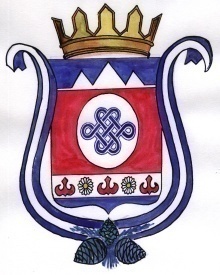 П О С Т А Н О В Л Е Н И Е                                                          JOП«10» ноября    2020 г.                    с. Актёл                                   № 51Об утверждении порядка размещения сведений о доходах и расходах, об имуществе и обязательствах имущественного характера лиц, замещающих муниципальные должности Администрации муниципального образования Актёльское сельское поселение, и членов их семей в информационно-телекоммуникационной сети "Интернет" и предоставления этих сведений общероссийским средствам массовой информации для опубликования.    В соответствии  части  6 статьи 8 Федерального закона от 25 декабря 2008 года № 273-ФЗ «О противодействии коррупции», части 5 статьи 7.1 Закона Республики Алтай от 05.03.2009 г. №1-РЗ «О противодействии коррупции в Республике Алтай», администрация  МО Актёльское сельское поселение ПОСТАНОВЛЯЮ1. Утвердить порядок размещения сведений о доходах и расходах, об имуществе и обязательствах имущественного характера лиц, замещающих муниципальные должности Администрации муниципального образования Актёльское сельское поселение, и членов их семей в информационно-телекоммуникационной сети "Интернет" и предоставления этих сведений общероссийским средствам массовой информации для опубликования согласно приложению.2. Постановление вступает в силу с момента его  подписания и обнародования.3. Обнародовать постановление путем размещения на информационных стендах и официальном сайте МО Актёльское сельское поселение.4. Контроль за исполнением настоящего постановления оставляю за собойГлава муниципального образованияАктёльское сельское поселение                                               Л.П. МатушкинаПриложение к Постановлению Главы муниципального образования Актёльское сельское поселение от 10 ноября  2020 года № 51 Порядок размещения сведений о доходах и расходах, об имуществе и обязательствах имущественного характера лиц, замещающих муниципальные должности Администрации муниципального образования Актёльское сельское поселение, и членов их семей в информационно-телекоммуникационной сети "Интернет" и предоставления этих сведений общероссийским средствам массовой информации для опубликования.1. В информационно - телекоммуникационной сети "Интернет" (далее - сеть Интернет) размещаются и общероссийским средствам массовой информации предоставляются для опубликования следующие сведения о доходах и расходах, об имуществе и обязательствах имущественного характера лиц, замещающих муниципальные должности, их супругов и несовершеннолетних детей (далее - сведения о доходах и расходах, об имуществе и обязательствах имущественного характера):
а) перечень объектов недвижимого имущества, принадлежащих лицу, замещающему муниципальную, его супруге (супругу) и несовершеннолетним детям на праве собственности или находящихся в их пользовании, с указанием вида, площади и страны расположения каждого из них;
б) перечень транспортных средств, с указанием вида и марки, принадлежащих на праве собственности лицу, замещающему муниципальную должность, его супруге (супругу) и несовершеннолетним детям;
в) декларированный годовой доход лица, замещающего муниципальную должность, его супруги (супруга) и несовершеннолетних детей.г) сведения об источниках получения средств, за счет которых совершены сделки по приобретению земельного участка, иного объекта недвижимого имущества, транспортного средства, ценных бумаг, долей участия, паев в уставных (складочных) капиталах организаций, если общая сумма таких сделок превышает общий доход лица, замещающего муниципальную должность и его супруги (супруга) за три последних года, предшествующих отчетному периоду.2. В размещаемых в сети Интернет и предоставляемых общероссийским средствам массовой информации для опубликования сведениях о доходах и расходах, об имуществе и обязательствах имущественного характера запрещается указывать:
а) иные сведения (кроме указанных в пункте 1 настоящего положения) о доходах и расходах лица, замещающего муниципальную должность, его супруги (супруга) и несовершеннолетних детей, об имуществе, принадлежащем на праве собственности названным лицам, и об их обязательствах имущественного характера;
б) персональные данные супруги (супруга), детей и иных членов семьи лица, замещающего муниципальную должность;
в) данные, позволяющие определить место жительства, почтовый адрес, телефон и иные индивидуальные средства коммуникации лица, замещающего муниципальную должность, его супруги (супруга), детей и иных членов семьи;
г) данные, позволяющие определить местонахождение объектов недвижимого имущества, принадлежащих лицу, замещающему муниципальную должность, его супруге (супругу), детям, иным членам семьи на праве собственности или находящихся в их пользовании;
д) информацию, отнесенную к государственной тайне или являющуюся конфиденциальной.3. Сведения о доходах и расходах, об имуществе и обязательствах имущественного характера, указанные в пункте 1 настоящего положения, размещаются в сети Интернет в месячный срок со дня истечения срока, установленного для подачи справок о доходах и расходах, об имуществе и обязательствах имущественного характера лицами, замещающими муниципальные должности.4. Специалист Администрации МО Актёльское  сельское поселение, ответственный за размещение сведений,  размещает в сети Интернет сведения о доходах и расходах, об имуществе и обязательствах имущественного характера лиц, замещающих муниципальные должности.5. Сведения для опубликования предоставляются в связи с запросами общероссийских средств массовой информации в случае, если запрашиваемые сведения отсутствуют на официальном сайте.6. Запрос общероссийского средства массовой информации должен содержать фамилию, имя, отчество, а также наименование муниципальной должности, сведения которого запрашиваются для опубликования.7. Специалист Администрации, ответственный за размещение сведений:
а) в 5-дневный срок со дня поступления запроса от общероссийского средства массовой информации письменно сообщает об этом муниципальному служащему, в отношении которого поступил запрос;
б) в 10-дневный срок со дня поступления запроса от общероссийского средства массовой информации обеспечивает предоставление ему сведений по форме, указанной в пункте 3 настоящего Порядка, если запрашиваемые сведения отсутствуют на официальном сайте.8. Специалист Администрации, ответственный за размещение сведений  несет ответственность за несоблюдение настоящего Порядка, а также за разглашение сведений, отнесенных к государственной тайне или являющихся конфиденциальными.